WOULD YOU RATHER QUESTIONS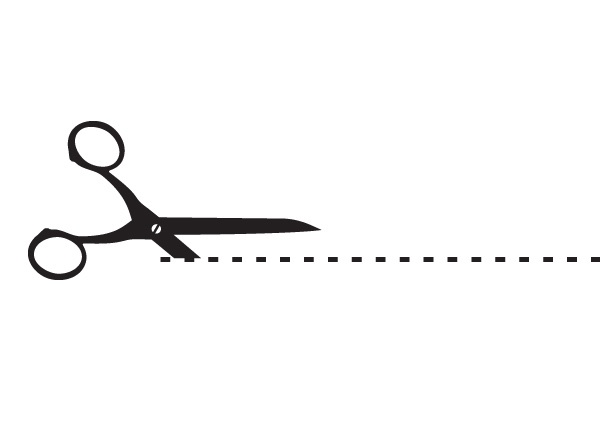 Would you rather have more time or more money?Would you play a lottery that had a prize of time?---------------------------------------------------------------------------Would you rather be able to sing beautifully or speak fluently in a chosen language?Which do you think is harder to master?---------------------------------------------------------------------------Would you rather be able to fly or swim without needing to hold your breath?What’s the longest you can hold your breath for?---------------------------------------------------------------------------Would you rather be stuck inside on a good day or stuck outside on a bad day?What do you do when the weather’s bad?---------------------------------------------------------------------------Would you rather travel to somewhere relaxing or somewhere interesting?Where did you last go on holiday?---------------------------------------------------------------------------Would you rather be super fast or super strong?What would you do with that power?---------------------------------------------------------------------------Would you rather have a house made of chocolate or a house made of french fries?Which do you think would be easier to clean?---------------------------------------------------------------------------Would you rather slip on ice or a banana peel?Which one do think is funnier?---------------------------------------------------------------------------Would you rather win £1,000,000 or have your friend win £3,000,000?Do you think they’d let you win the money if they were in your shoes?---------------------------------------------------------------------------Would you rather travel to the past or to the future?What about if you couldn’t return to the present?---------------------------------------------------------------------------Would you rather have lots of money but not be able to buy food or have plenty of food but no money?Is there anyone you can think of who would pick the opposite?---------------------------------------------------------------------------Would you rather be best friends with a celebrity or have your dream job?Have you ever met a celebrity?---------------------------------------------------------------------------Would you rather fall into a cactus or walk on glass?Do you have a strong tolerance to pain?---------------------------------------------------------------------------Would you rather climb Mount Everest or run three marathons?What’s the most exercise you’ve ever done?---------------------------------------------------------------------------Would you rather be trapped in a room full of spiders or snakes?How long do you think you could stay in there for?---------------------------------------------------------------------------Would you rather play a sport professionally or be an actor / actress?Which do you think pays more?---------------------------------------------------------------------------Would you rather be a king for a day or a mayor for a month?What would you do in that time?---------------------------------------------------------------------------Would you rather wear a hat made of jam or shoes made of chocolate?Would you eat it after you have finished wearing it?---------------------------------------------------------------------------Would you rather live on the moon or at the bottom of the sea?What kind of work could you do there?---------------------------------------------------------------------------Would you rather be sat next to a dog or a chicken on a plane?Would it be better than sitting next to a human?---------------------------------------------------------------------------Would you rather live in a world where everything is upside down or where everything is blue?What would some of the challenges be living in such a world?---------------------------------------------------------------------------Would you rather eat cheese and chocolate or beef and ice-cream?What’s the worst food combination you’ve ever made?---------------------------------------------------------------------------Would you rather eat ice cream on a hot day or drink hot chocolate on a cold day?Which flavour of ice cream is your favourite?---------------------------------------------------------------------------Would you rather eat three days worth of food in a day or a day’s worth of food over three days?Which do you think is healthier?---------------------------------------------------------------------------Would you rather eat chocolate for an entire day or broccoli?What’s the most chocolate you’ve ever eaten?---------------------------------------------------------------------------Would you rather end world hunger or have your friends and family live forever?Do we do enough to help those who are hungry?---------------------------------------------------------------------------Would you rather everyone life forever or have people die painlessly at a certain age?How long would the planet last if we all lived forever?---------------------------------------------------------------------------Would you rather imprison an innocent person or accidentally release a guilty person?Have you ever been blamed for something you haven’t done?---------------------------------------------------------------------------Would you rather wear a hat or gloves in the snow?What do you usually wear when it snows?---------------------------------------------------------------------------Would you rather live somewhere hot or somewhere cold?What’s the weather like where you live now?---------------------------------------------------------------------------Would you rather live in a country with lots of money or beautiful scenery?What do you think is the most beautiful country?---------------------------------------------------------------------------Would you rather visit five countries in five days or two countries in two weeks?Where would you go?---------------------------------------------------------------------------Would you rather live near a volcano or near a swamp?Which do you think would have cheaper property prices?---------------------------------------------------------------------------Would you rather live near the ocean or near a field?Are there any oceans near where you live now?---------------------------------------------------------------------------Would you rather live in a good neighbourhood that is far from work or in a bad neighbourhood that is close to work?How do you usually travel to work?---------------------------------------------------------------------------Would you rather live in an area that is prone to earthquakes or one that is prone to flooding?Have you ever experienced an earthquake?---------------------------------------------------------------------------Would you rather go without your phone or without internet access for a week?What’s the longest you think you could go without using the internet?---------------------------------------------------------------------------Would you rather have a massive TV or a powerful computer?How big is your TV?---------------------------------------------------------------------------Would you rather have a broken washing machine or a broken fridge?Which do you think breaks down more often?---------------------------------------------------------------------------Would you rather stay in a hotel without a TV or without a shower?When did you last stay in a hotel?---------------------------------------------------------------------------Would you rather star in a western movie or a sci-fi movie?What is the best sci-fi movie of all time?---------------------------------------------------------------------------Would you rather have free access to a cinema or have your own cinema room at home?How often would you watch movies if you could see any movie for free (at the cinema)?---------------------------------------------------------------------------(c) https://jimmyesl.com/, adapted by D. Clarke, 2023